Badatelský arch 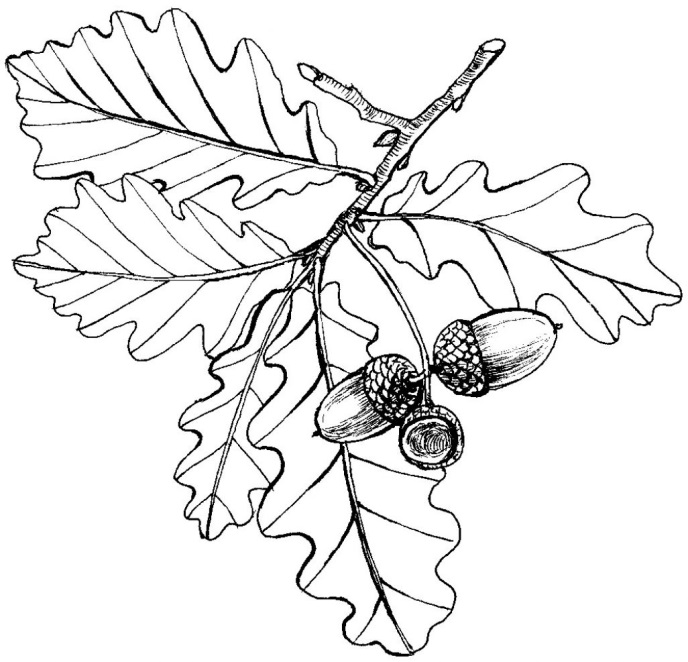 Jméno:Moje otázky (1-3) :
Moje hypotéza- jaké si myslím, že budou odpovědi?Pokus:Budu potřebovat:Postup:Průběh pokusu:Stalo se to, co jsi předpokládal/a?DatumJak má rostlina vypadá